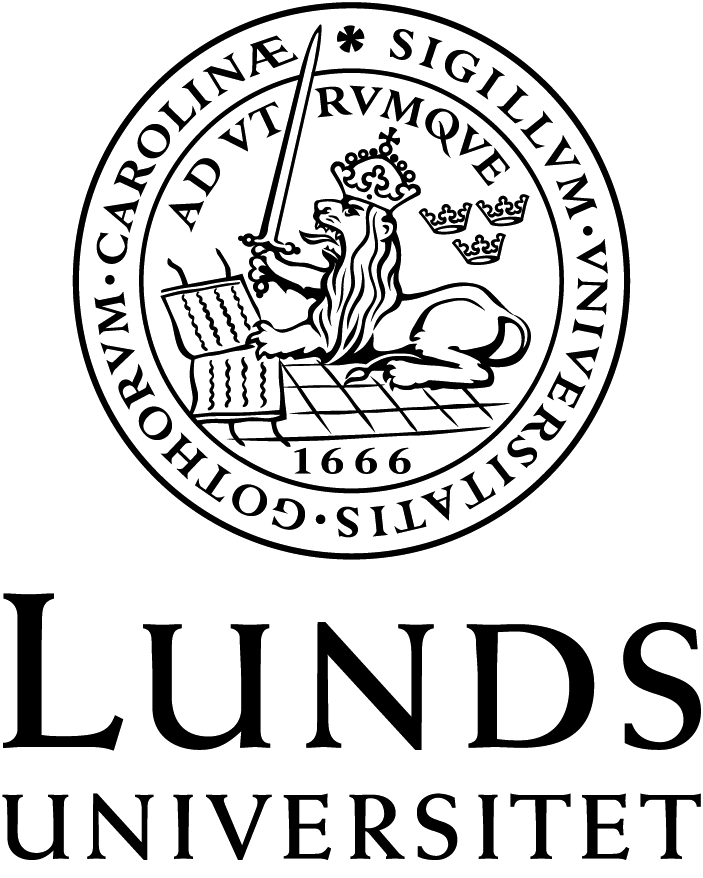 Litteraturlista, LUFA07  				ht 2017Författarskolan: Litterär gestaltning – breddningskurs (Fastställd i Sektionsstyrelse 2, SOL-Centrum, 31 maj 2017)Delkurs 1: Att skriva litteratur: I bundna former, 6 hpCleaver, Pamela (2010), Writing for Children, Oxford: How to books ltd, 182 s.Kjellsson, Christina (2008), Rim och reson: om att skriva vistexter, Göteborg: Kabusa böcker, 87 s.Lindgren, Astrid (2007), Det gränslösaste äventyret: om böcker och att skriva för barn, Stockholm: Eriksson & Lindgren, 134 s.Vandermeer, Jeff (2013), Wonderbook: The Illustrated Guide to Creating Imaginative Fiction, New York: Abrams Image, 352 s.Annat material tillkommer i form av artiklar och essäer som finns tillgängliga digitalt.Delkurs 2: Att läsa för att skriva: Analysera och skriftligen motivera estetiska och tematiska val i det egna skrivandet, 9 hpHansson, Gunnar D (2011), Var slutar texten: tre essäer, ett brev, sex nedslag i 1800-talet, Göteborg: Autor, 133 s.Naseh, Negar (2014) Under all denna vinter, valfri utgåvaOates, Joyce Carol (2005) The Faith of a Writer Life, Craft, Art, valfri utgåvaÖstman, Carin (red.) (2015), Det skönlitterära språket: tolv texter om stil, Stockholm: Morfem, 249 s.Delkurs 3: Att skriva ett eget litterärt verk, 15 hpGrimsrud, Beate, (1998), Jag smyger förbi en yxa, Stockholm: Albert Bonniers Förlag, 240 s.Norin, Elisabet (2011), Tre enkla regler - finns inte - en romanskola, Hestra: Isaberg Förlag, 352 s.Annat material tillkommer i form av artiklar och essäer, tillgängliga digitalt (max 150 s)Referenslitteratur:Melin, Lars & Lange, Sven (2000), Att analysera text, Lund: Studentlitteratur, 172 s.Melin, Lars (2002), Litterära Laborationer: Tjugo Experiment Med Text, Stockholm: Ordfront förlag, 150 s.Stilstudier: språkvetare skriver litterär stilistik (1996), Josephson, Olle (red), Uppsala: Hallgren & Fallgren, 188 s.Delkurs 3, Att läsa för att skriva: Banbrytande klassiska verk ur den litterära kanon, 6 hpFitzgerald, F. Scott, Den store Gatsby, helst i översättning av Ekvall, Christian (2010), Malmö: Bakhåll, 205 s.Flaubert, Gustave, Madame Bovary, helst i översättning av Bodegård, Anders (2013), Stockholm: Bonnier pocket, 526 s.Munro, Alice (2013), Brinnande Livet, Stockholm: Bokförlaget Atlas, 304 s.Sofokles, Antigone, helst i översättning av Stolpe, Jan och Svensson, Lars-Håkan (2013), Lund: Ellerströms förlag, 94 s.Szymborska, Wislawa (2003), Dikter 1945-2002, Stockholm: Ordfront förlag, 380 s.Tranströmer, Tomas (2011), Samlade dikter 1954-1996, Stockholm: Bonnier Pocket, 320 s.Delkurs 4, Att skriva ett eget litterärt verk, 15 hpIngen kurslitteratur.